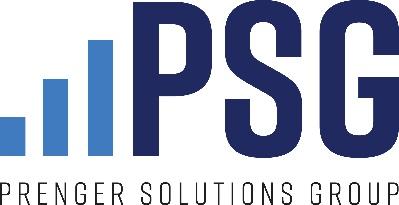 PARA EL FIN DE SEMANA DEL 13-14 DE MARZO DE 2021 Domingo LaetareLectura del evangelio (Cuarto domingo de Cuaresma, Año B)Juan 3:14-21"Recuerden la serpiente que Moisés hizo levantar en el desierto: así también tiene que ser levantado el Hijo del Hombre,y entonces todo el que crea en él tendrá por él vida eterna.¡Así amó Dios al mundo! Le dio al Hijo Unico, para que quien cree en él no se pierda, sino que tenga vida eterna. Dios no envió al Hijo al mundo para condenar al mundo, sino para que se salve el mundo gracias a él. Para quien cree en él no hay juicio. En cambio, el que no cree ya se ha condenado, por el hecho de no creer en el Nombre del Hijo único de Dios. Esto requiere un juicio: la luz vino al mundo, y los hombres prefirieron las tinieblas a la luz, porque sus obras eran malas. Pues el que obra el mal odia la luz y no va a la luz, no sea que sus obras malas sean descubiertas y condenadasPero el que hace la verdad va a la luz, para que se vea que sus obras han sido hechas en Dios.»" Ayuda para la homilía / conexión con la corresponsabilidad / dar / caridad / limosna● El veredicto está en: ¡la luz vino al mundo!● La confianza en el AMOR y el PODER SALVADOR de Dios lo cambia todo○ Así como la promesa de la Pascua nos permite “regocijarnos” (el significado de laetare) en medio de la penitencia y la abnegación de la Cuaresma ...○ ... Confianza en que "la luz vino al mundo" y que "tanto amó Dios al mundo" puede ayudarnos a ser felices incluso en medio de las dificultades e incertidumbres de la vida.● Tener confianza en el amor de Dios nos permite amar a los demás como lo hizo Cristo; desinteresadamente, sin tomar en cuenta el costo○ Para dar nuestro tiempo ("camina una milla más con él"), nuestro tesoro (si te piden tu capa, da también tu túnica), incluso nuestra sensación de seguridad (¡pon la otra mejilla!)○ Amar de una manera más allá de los simples cálculos mundanos. IntercesiónQue, con renovada confianza en el amor de Dios por nosotros, cada uno de nosotros pueda darse generosamente en apoyo de la Campaña Diocesana Anual.Copia para el anuncio del boletín¿Cómo va tu Cuaresma? ¿Sigues aguantando? Bueno, espero que hayas notado las vestimentas rosas en la misa de hoy. Son un indicio de que hoy es “Domingo de Laetare”, un momento para detenernos, regocijarnos y recordar que las dificultades de la Cuaresma nos llevan a la alegría de la Pascua. Hoy es un recordatorio de que no practicamos la penitencia y la abnegación para poder "ganar" o ser recompensados ​​con la Pascua. En cambio, es nuestra confianza en que la victoria de Pascua ya ha sido ganada lo que nos permite abrazar con alegría esta temporada de penitencia como una oportunidad para acercarnos más a Dios.Algo parecido ocurre en el Evangelio de hoy: Cristo nos recuerda que Dios ha dado a su Hijo único; que la luz ha venido al mundo; que la victoria ya está ganada! Podemos vivir con alegría y amar desinteresadamente, incluso en medio de las dificultades e incertidumbres de la vida, porque el amor de Dios lo ha conquistado todo. La confianza en esta verdad ha sido una fuente de caridad cristiana a lo largo de los siglos, desde los heroicos sacrificios de los primeros mártires hasta el servicio desinteresado de los santos de hoy en día como la Madre Teresa. Y también necesita animar nuestras vidas hoy.¿Cómo podríamos amar a los demás si estuviéramos verdadera y completamente convencidos de que el amor de Dios es supremo, que borra nuestros pecados, nuestras faltas e incluso el aguijón de la muerte? ¿Qué seríamos libres de dar que actualmente reprimimos, por miedo o por autoconservación? Las oportunidades para amar desinteresadamente, como lo hicieron Cristo y los santos, nos rodean, desde acercarnos a un pariente anciano que experimenta la soledad, hasta dar generosamente a la Campaña Diocesana Anual de nuestra diócesis. Pidamos a Dios la gracia de tener más confianza en su amor, para que podamos amar a los demás más plenamente.Copia para el anuncio desde el púlpito¡Recuerde ALEGRARSE hoy! No solo porque estamos a la mitad de la Cuaresma, sino porque la luz ha llegado al mundo. Al considerar hacer una donación a la Campaña Diocesana Anual, pídale a Dios que le ayude a tener confianza en su amor, para que pueda dar generosamente y abrazar esta temporada como una oportunidad para acercarse a él. Publicación / contenido en redes socialesFoto: foto de un amanecer matutinoTexto: ¿Renunció a algo durante la Cuaresma y le resultó difícil mantenerse comprometido? ¿Has tropezado? Recuerde que Dios siempre está con nosotros, ayudándonos a levantarnos y volver a intentarlo. 